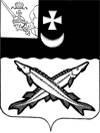 ПРЕДСТАВИТЕЛЬНОЕ СОБРАНИЕБЕЛОЗЕРСКОГО МУНИЦИПАЛЬНОГО ОКРУГАВОЛОГОДСКОЙ ОБЛАСТИРЕШЕНИЕОт ___________________№___Об утверждении Положения о сходах граждан в Белозерскоммуниципальном  округе  Воло-годской областиВ соответствии со ст. 3, 25.1. Федерального закона от  06.10.2003 № 131-ФЗ «Об общих принципах организации местного самоуправления 
в Российской Федерации», ст. 13 Устава Белозерского муниципального округа, Представительное Собрание Белозерского  муниципального округаРЕШИЛО:1. Утвердить Положение о сходах граждан в Белозерском муниципальном округе Вологодской области согласно приложению  
к настоящему решению.2.   Настоящее решение вступает в силу с 1 января 2023 года, подлежит официальному опубликованию в газете «Белозерье» и размещению на официальном сайте Белозерского муниципального округа в информационно-телекоммуникационной сети «Интернет».ПредседательПредставительного Собрания округа:                                И.А.Голубева Глава округа:                                                                         Д.А.СоловьевУТВЕРЖДЕНОрешением ПредставительногоСобрания округа от __________ №__(приложение 1)ПОЛОЖЕНИЕ О СХОДАХ ГРАЖДАН В БЕЛОЗЕРСКОМ  МУНИЦИПАЛЬНОМ ОКРУГЕ ВОЛОГОДСКОЙ ОБЛАСТИI. ОБЩИЕ ПОЛОЖЕНИЯ1.1. Настоящее Положение о сходах граждан в Белозерском муниципальном округе Вологодской области (далее – Положение) разработано в соответствии со статьей 25.1 Федерального закона от 6 октября 2003 года № 131-ФЗ «Об общих принципах организации местного самоуправления в Российской Федерации», статьей 13 Устава Белозерского муниципального округа в целях обеспечения многообразия форм участия населения в осуществлении местного самоуправления на территории Белозерского муниципального округа Вологодской области (далее – округ) и регулирует порядок инициирования, назначения, подготовки, проведения и установления результатов сходов граждан, проживающих на территории  округа. 1.2. Правом участия в сходе граждан, проводимых на территории  округа, имеют граждане Российской Федерации, достигшие на день схода возраста восемнадцати лет, место жительства которых расположено в границах населенного пункта, входящего в состав   округа. Не имеют права участвовать в сходе граждан граждане Российской Федерации, признанные судом недееспособными или содержащиеся в местах лишения свободы  по приговору суда, а также граждане, не зарегистрированные по месту жительства на территории  округа. 1.4. Жители участвуют в сходе граждан непосредственно. Каждый гражданин имеет один голос. 1.5. Сход граждан может проводиться: 1) в населенном пункте, входящем в состав  округа,  по вопросу введения и использования средств самообложения граждан на территории данного населенного пункта;2) в соответствии с законом области на части территории населенного пункта, входящего в состав  округа, по вопросу введения и использования средств самообложения граждан на данной части территории населенного пункта;3) в сельском населенном пункте по вопросу выдвижения кандидатуры старосты сельского населенного пункта, а также по вопросу досрочного прекращения полномочий старосты сельского населенного пункта;4) в сельском населенном пункте, в целях выдвижения кандидатур в состав конкурсной комиссии при проведении конкурса на замещение должности муниципальной службы в случаях, предусмотренных законодательством Российской Федерации о муниципальной службе.1.5. Сход граждан правомочен при участии в нем более половины обладающих избирательным правом жителей населенного пункта (либо части его территории). В случае, если в населенном пункте отсутствует возможность одновременного совместного присутствия более половины обладающих избирательным правом жителей данного населенного пункта, сход граждан в соответствии со статьей 13 Устава округа, проводится поэтапно в срок, не превышающий одного месяца со дня принятия решения о проведении схода граждан. При этом лица, ранее принявшие участие в сходе граждан, на последующих этапах участия в голосовании не принимают. Решение схода граждан считается принятым, если за него проголосовало более половины участников схода граждан. 1.6. Подготовка, созыв и проведение сходов граждан осуществляются администрацией  округа. 1.7. Расходы, связанные с организацией и проведением сходов граждан, осуществляются за счет средств бюджета округа. II. ПОРЯДОК СОЗЫВА И ПРОВЕДЕНИЯ СХОДА ГРАЖДАН2.1. Решение о проведении схода принимает глава округа по собственной инициативе либо по инициативе группы жителей соответствующего населенного пункта (либо части его территории) численностью не менее десяти человек. 2.2. Инициатива жителей населенного пункта  округа (либо части его территории)  должна быть оформлена в виде подписных листов (приложение № 1 к настоящему Положению), в которых должны быть указаны:1) вопросы, выносимые на сход;2) предлагаемые сроки проведения схода;3) фамилия, имя, отчество (последнее – при наличии), дата рождения; серия и номер паспорта или заменяющего его документа каждого гражданина, поддерживающего инициативу о созыве схода, адрес места жительства, его подпись и дата подписания.При заполнении подписного листа гражданами, поддерживающими инициативу о созыве схода, предоставляется письменное согласие 
на обработку их персональных данных, оформленное в соответствии 
с Федеральным законом от 27.07.2006 № 152-ФЗ «О персональных данных».2.3. Подписные листы заверяются лицом, осуществляющим сбор подписей, с указанием даты, фамилии, имени, отчества (последнее – при наличии), даты рождения, номера и серии паспорта или заменяющего его документа, адреса места жительства и направляются главе  округа.2.4. Решение о проведении схода либо об отклонении инициативы граждан о проведении схода должно быть принято в течение тридцати дней со дня поступления главе  округа подписных листов. Уведомление о принятом решении направляется лицу, осуществлявшему сбор подписей, почтовым отправлением с уведомлением о вручении либо вручается под роспись.2.5. Решение об отклонении инициативы граждан принимается главой  округа в следующих случаях:1) непредставления подписных листов;2) неисполнения требований к оформлению подписных листов, указанных в пунктах 2.2 – 2.3 настоящего Положения;3) если вопрос, выносимый на сход, находится за пределами полномочий схода;4) если вопрос, выносимый на сход, противоречит федеральному и областному законодательству, Уставу  округа, настоящему Положению.В уведомлении об отклонении инициативы граждан должны быть указаны основания, предусмотренные настоящим пунктом.2.6. Решение о проведении схода принимает глава округа посредством принятия постановления администрации   округа.В постановлении администрации  округа о проведении схода граждан указываются:1) проект повестки проведения схода граждан;2) время и место проведения схода граждан;3) председательствующий и секретарь схода граждан;4) докладчики, содокладчики (при наличии) на сходе граждан;5) населенный пункт (часть населенного пункта), в котором проводится сход граждан.Одновременно с постановлением администрации  округа о проведении схода граждан готовится список жителей населенного пункта (части населенного пункта), имеющих право участвовать в сходе (приложение № 2 к настоящему Положению).2.7. Сходом граждан может быть принято решение о включении 
в повестку иных вопросов. Такое решение считается принятым, если за их включение проголосовало не менее половины граждан, присутствующих на сходе.Если сход проводится по инициативе граждан, в повестку 
в обязательном порядке включаются вопросы, внесенные инициаторами схода. Указанные вопросы рассматриваются в первоочередном порядке.2.8. Постановление администрации  округа о проведении схода граждан подлежит официальному опубликованию в газете «Белозерье» и размещению на официальном сайте  округа не позднее чем за десять дней до даты проведения схода граждан.2.9. Постановление администрации  округа о проведении схода граждан является официальным извещением  о времени и месте проведения соответствующего схода граждан, если иное не предусмотрено федеральным законодательством и законодательством области.
	2.10. Жители населенного пункта округа  (либо части его территории), обладающие избирательным правом, участвуют в сходе граждан непосредственно.Каждый гражданин имеет один голос. Участие в сходе граждан является свободным и добровольным. Никто не вправе оказывать принудительное воздействие на участие или неучастие граждан в сходе, 
а также на их свободное волеизъявление.Граждане допускаются к участию в сходе граждан, если они внесены 
в список жителей населенного пункта округа, имеющих право на участие в сходе.На сход допускаются также без права голоса другие граждане, изъявившие желание участвовать в сходе.2.11. Перед открытием схода граждан проводится регистрация 
его участников путем проставления подписи гражданами в списке, указанном в пункте 2.6 настоящего Положения. При отсутствии гражданина, внесенного в список, указанный в пункте 2.6 настоящего Положения, на сходе граждан, секретарем схода граждан в графе для постановки подписи ставится прочерк.2.12. На сходе председательствует глава округа или иное уполномоченное им лицо.2.13. Председательствующий на сходе граждан:1) оглашает вопрос, вынесенный на сход граждан, и план проведения схода граждан;2) дает слово докладчикам и содокладчикам, которые доводят до сведения граждан, суть вопроса, вынесенного на сход граждан;3) дает слово гражданам из числа приглашенных на сход граждан (специалистам, экспертам и т.п.);4) дает слово гражданам, желающим выступить на сходе граждан по вопросу, вынесенному на сход граждан;5) проводит голосование по вопросу, вынесенному на сход граждан.2.14. Секретарь ведет протокол схода и  готовит заключение о результатах проведения схода граждан, обеспечивает достоверность отраженных в указанных документах сведений.2.15. В протоколе схода граждан указываются:1) дата и место проведения схода граждан;2) общее число граждан, проживающих на территории населенного пункта  округа (либо части его территории) и имеющих право принимать участие в сходе граждан;3) количество присутствующих, имеющих право на участие в сходе;4) фамилия, имя, отчество (при наличии) и должность председательствующего на сходе граждан, секретаря схода граждан;5) повестка схода граждан;6) краткое содержание выступлений;7) результаты голосования и принятые решения.2.16. Протокол схода граждан оформляется секретарем схода граждан в течение трех дней со дня окончания схода граждан.Протокол схода граждан подписывается лицом, председательствующим на сходе граждан, и секретарем схода граждан. К протоколу прикладывается список участников схода граждан.III. РЕЗУЛЬТАТЫ СХОДА ГРАЖДАН3.1. Решение схода граждан принимается открытым голосованием. Решение схода граждан считается принятым, если за него проголосовало более половины участников схода.3.2. Решения, принятые на сходе граждан, оформляются заключением о результатах проведения схода граждан.3.3. В заключении о результатах проведения схода граждан указывается: 1) дата проведения схода граждан, время их начала и окончания, место проведения схода граждан;2) вопрос, вынесенный на сход граждан;3) данные об опубликовании постановления  администрации округа о проведении схода граждан;4) инициалы, фамилии председательствующего на сходе граждан, секретаря схода граждан, их должности;5) количество голосов участников схода граждан, поданных в поддержку и против по вопросу, вынесенному на сход граждан.3.4. Заключение о результатах проведения схода граждан оформляется секретарем схода граждан в течение пяти дней со дня окончания схода граждан.Заключение о результатах проведения схода граждан подписывается лицом, председательствующим на сходе граждан, и секретарем схода граждан. 	Заключение о результатах проведения схода граждан подлежит официальному опубликованию в газете «Белозерье»  и размещению на официальном сайте  в информационно-телекоммуникационной сети «Интернет» округа в течение 10 дней со дня его подписания.	В случае проведения схода граждан по вопросу выдвижения кандидатуры старосты сельского населенного пункта, а также по вопросу досрочного прекращения полномочий старосты сельского населенного пункта один экземпляр заключения о результатах проведения схода граждан направляется в Представительное Собрание  округа в течение десяти дней со дня его подписания.	3.5. Органы местного самоуправления  округа обеспечивают исполнение решений, принятых на сходах граждан. 	3.6. Решение, принятое на сходе граждан, может быть отменено или изменено путем принятия иного решения на сходе граждан либо быть обжаловано в судебном порядке.	3.7. Неисполнение решений, принятых на сходах граждан, влечет установленную действующим законодательством ответственность. Приложение № 1к Положению о сходах граждан в Белозерском муниципальном округе Вологодской области  ПОДПИСНОЙ ЛИСТМы,  нижеподписавшиеся,  поддерживаем  инициативу   проведения _________________________схода граждан с формулировкой вопроса:  (сроки проведения схода граждан)____________________________________________________________________________________________________________________________________________________________________________________________________________________________________________________________________________________________________________________________________________________Подписной лист удостоверяю ______________________________________________________                                                               (фамилия, имя, отчество, дата рождения,________________________________________________________________________________место жительства, серия и номер паспорта или заменяющего его________________________________________________________________________________ документа лица, собиравшего подписи)									____________________________                                                                                                           (подпись и дата)* Подпись удостоверяет согласие гражданина на обработку (сбор, запись, систематизацию, накопление, хранение, уточнение (обновление, изменение), извлечение, использование, передачу (распространение, предоставление, доступ), обезличивание, блокирование, уничтожение, удаление) администрацией Белозерского  муниципального округа Вологодской области (адрес: Вологодская область, г. Вологда, ул. Пушкинская, д. 24) вышеуказанных персональных данных в целях регистрации в качестве участника схода граждан по вопросу ____________________________________________________________________________________________________________________________________________________________________, со дня его подписания до дня письменного отзыва данного согласия в соответствии с действующим законодательствомПриложение № 2к Положению о сходах граждан в Белозерском муниципальном округе Вологодской области  СПИСОКжителей  ___________________________  Белозерского  муниципального округа,                                                                               (наименование населенного пункта)присутствующих на сходе граждан   «___» _________________ 20___ годаПредседательствующий на сходе граждан   _________   _____________________                                                                                                                        (подпись)                       (расшифровка подписи)Секретарь схода граждан                              _________   ______________________							          (подпись)                       (расшифровка подписи)* Подпись удостоверяет согласие гражданина на обработку (сбор, запись, систематизацию, накопление, хранение, уточнение (обновление, изменение), извлечение, использование, передачу (распространение, предоставление, доступ), обезличивание, блокирование, уничтожение, удаление) администрацией Белозерского муниципального округа Вологодской области (адрес: Вологодская область, г. Вологда, ул. Пушкинская, д. 24) вышеуказанных персональных данных в целях регистрации в качестве участника схода граждан по вопросу ____________________________________________________________________________________________________________________________________________________________________, со дня его подписания до дня письменного отзыва данного согласия в соответствии с действующим законодательством.Пояснительная записка к проекту решения Представительного Собрания Белозерского  муниципального округа «Об утверждении Положения о сходах граждан в Белозерском  муниципальном округе Вологодской области»Проект решения «Об утверждении Положения о сходах граждан 
в Белозерском муниципальном округе Вологодской области» разработан 
в соответствии со ст. 3, 25.1. Федерального закона от 06.10.2003 № 131-ФЗ «Об общих принципах организации местного самоуправления в Российской Федерации», ст. 13 Устава Белозерского  муниципального округа,  в целях обеспечения многообразия форм участия населения в осуществлении местного самоуправления на территории Белозерского муниципального округа Вологодской области.Проектом решения предлагается утвердить Положение, которое урегулирует порядок инициирования, назначения, подготовки, проведения и установления результатов сходов граждан, проживающих на территории Белозерского  муниципального округа.№ п/пФамилия,имя, 
отчество(последнее – при наличии)Дата 
рожденияАдрес места
жительстваСерия, номер
паспорта или
заменяющего его документаДата 
подписиПодписьПодпись о согласии на обработку персональных данных в соответствии с Федеральным законом от 27 июля 2006 года № 152-ФЗ «О персональных данных»*№ п/пФамилия,имя, 
отчество(последнее – при наличии)Дата 
рожденияАдрес места
жительстваСерия, номер
паспорта или
заменяющего его документаДата 
подписиПодписьПодпись о согласии на обработку персональных данных в соответствии с Федеральным законом от 27 июля 2006 года № 152-ФЗ «О персональных данных»*